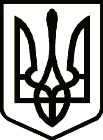 УкраїнаЧЕРНІГІВСЬКА РАЙОННА ДЕРЖАВНА АДМІНІСТРАЦІЯЧЕРНІГІВСЬКОЇ  ОБЛАСТІРОЗПОРЯДЖЕННЯПро надання дозволу на розробкупроекту землеустрою щодо відведенняу власність земельної ділянки для  веденнясадівництваРозглянувши заяву громадянки ………………… про надання дозволу на розробку проекту землеустрою щодо відведення у власність земельної ділянки орієнтовною площею 0,09 га для ведення садівництва за рахунок земель запасу на території Пакульської сільської ради, керуючись таттями 17, 35, 116, 118, 121 та пунктом 12 розділу Х Перехідних положень Земельного кодексу України:1. Надати громадянці ………………… дозвіл на  розробку проекту землеустрою щодо відведення у власність земельної ділянки сільськогосподарського призначення орієнтовною площею 0,09 га пасовищ  для ведення садівництва за рахунок земель запасу натериторії Пакульської сільської ради Чернігівського району Чернігівської області.2. Проект землеустрою щодо відведення у власність земельної ділянки підлягає розгляду районною державною адміністрацією.3. Контроль за виконанням розпорядження покласти на першого заступника  голови райдержадміністрації Ганжу М.М.Голова районноїдержавної адміністрації		                                                     М.В. КудрикРозпорядженняподає:Управління Держкомзему у Чернігівському районі ЧернігівськоїобластіВ.о. начальника управління Держкомзему                                      І.В. СуботськийПогоджено:Перший заступник голови районної	державної адміністрації	                М.М. ГанжаКерівник  апарату райдержадміністрації	                   В.П. Бешун						О.А. Сенько					О.А. СенькоНачальник юридичного відділута пороботі зі зверненнями громадянапарату райдержадміністрації                                                                О.О. СинькоРозпорядження надіслати:УправліннюДержкомзему у Чернігівськомурайоні Чернігівської області	                     1 примірникПакульській сільській раді	              1 примірник23 серпня2012 рокум. Чернігів			№536